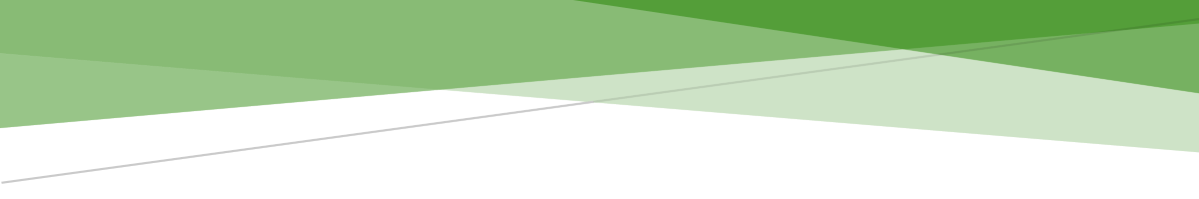 Instruction Page For
 Enhanced Biosecurity Plan for Pork Production: 
Animals with outdoor access 
or combination Indoor-outdoor
TemplateFor instructions only, do not include this page when you finish your plan.This document is a template to assist the Biosecurity Manager (and the herd veterinarian) in developing a site-specific, enhanced biosecurity plan for their production site. Each item from the Secure Pork Supply Plan Self-Assessment Checklist for Enhanced Pork Production Biosecurity: Animals Raised Indoors AND Animals with Outdoor Access is included. Use this template if you raise animals with outdoor access or utilize a production system that includes a combination of indoor and outdoor access. If your animals are ONLY housed indoors then utilize the template for animals raised indoors. In this template, the Biosecurity Manager should keep all items that apply to the production site, modify them by filling in the __________ (blanks) with information specific to the site, and cross out information that does not apply as well as all highlighted text. Including additional information that best describes how this site meets each of the checklist items is encouraged. A labeled premises map must be included in this plan. Standard Operating Procedures (SOPs) may also be needed and should be available on the site, but do NOT need to be included in this written enhanced biosecurity plan. State Animal Health Officials or the manager of the destination site may want to review this biosecurity plan to determine if acceptable enhanced biosecurity measures have been included. _________________ Enhanced Biosecurity(Name of Site)
Plan for FAD Prevention in _________									(State)Updated: _________________(Date)This Enhanced Biosecurity Plan is based off of the Secure Pork Supply (SPS) Self-Assessment Checklist for Enhanced Pork Production Biosecurity: Animals Raised Indoors [August 2017] and Animals with Outdoor Access [September 2019] and was developed using guidance from the SPS Information Manual for Enhanced Biosecurity: Animals Raised Indoors and Animals with Outdoor Access (finalized soon). All documents are available at www.securepork.org. In our biosecurity plan below, most items are currently implemented; remaining items will be implemented when an FAD is detected in the U.S. to enhance our biosecurity.Signature of Biosecurity Manager: ________________________________________________________Scope of Biosecurity PlanNational Premises Identification Number (Prem ID or PIN): _____________ (request from the office of the State Animal Health Official)Premises Address: ___________________________________________________________Premises GPS Coordinates1: ____________________________________________________Animals* on primary premises (species and numbers): __________________________________________________________________________________________________________Animal housing types with any needed descriptions (include buildings, pastures, when located in different pastures etc.): _____________________________________________________________________________________________________________________________________Other business operations on premises (yes or no)? ______________ If yes, describe the operation? ____________________________________________________________________Secondary premises** locations (PIN, 911 address, or GPS coordinates): _______________________________________________________________________________________________ *Include all animals on primary premises as they can play a role in disease spread. Animals that are susceptible to FMD include cattle, pigs, sheep, and goats, and farmed cervids. For biosecurity guidance for dairy cattle and beef cattle, see www.securemilksupply.org and www.securebeef.org. **Work with your State Animal Health Official to determine if separate PINs are needed for all your associated premises. Biosecurity Manager and Written PlanThe designated Biosecurity Manager for this site and their contact information follows:NAME: _________________________________________PHONE: ________________________________________	EMAIL: _________________________________________In the event the Biosecurity Manager is away from the site, their designee’s contact information is: NAME: ________________________________________PHONE: ________________________________________	EMAIL: ________________________________________The Biosecurity Manager’s contact information is posted _____________________________________.______________________ and ____________________ have the written authority to ensure compliance with biosecurity protocols and take corrective action as needed. _____________________ developed the site-specific biosecurity plan with the assistance of:_______________________, a licensed veterinarian whose contact information is: PHONE: ___________________________	EMAIL: _________________________________________________, a consultant with ______________ whose contact information is:PHONE: ____________________________EMAIL: ____________________________The Biosecurity Manager or their designee (check all that apply):	communicates with and/or trains individuals entering on biosecurity measures to follow;	reviews the biosecurity plan at least annually and updates it whenever the site goes through a change affecting biosecurity; 	ensures that all individuals entering the site frequently (weekly or more often) have access to a copy of the biosecurity plan; 	is capable of implementing the enhanced biosecurity measures included in the written biosecurity plan if FMD, CSF, or ASF is detected in the U.S.; and	has the authority to take corrective action, as needed, when biosecurity protocols are not followed.A labeled premises map is included at the end of this plan and can be found on the premises at: ____________________________________________________________________________________TrainingThe people listed below are trained at least ______________________ (semiannually, annually) about the biosecurity measures necessary to keep an FAD out of the herd. This training is documented and available for review upon request. List positions of those who are trained (biosecurity managers, caretakers etc.): ___________________________________________________________________________________________________________________________________________________________________________________________________________________________________________The Biosecurity Manager(s) informs individuals entering the site of the biosecurity measures they are to follow in a language they understand. Individuals are aware of the biosecurity concepts and procedures that apply to their specific areas of responsibility. Our required training is described below. All individuals entering must understand how to:		Contact the Biosecurity Manager(s)		Respect the Perimeter Buffer Area (PBA)		Cross the Line of Separation (LOS), if required, following arrival and biosecure entry
requirements		Perform biosecurity measures for their specific job dutiesIn addition, essential personnel must:		Undergo biosecurity training prior to starting to work at the site;	Understand the importance of biosecurity;		Review the entire biosecurity plan;		Review the labeled premises map;		Know who to report to if they see someone not complying or something preventing compliance; and		Recognize the consequences for not complying with biosecurity protocols.Communication occurs with drivers, delivery and service personnel, veterinarians, livestock transporters, and visitors through the following methods:	 printed notice (hand delivered, signage at site entry point)	 phone calls, text messages, emails, faxes	 a premises map highlighting the route drivers are to follow upon entering the siteProtecting the Pig HerdSite EntryEntry to the site (such as driveways) is restricted to ____ site entries and each are labeled on the premises map at the end of this plan. Any possible entry points are controlled as described below. (Check those that apply, fill in the blanks)	 Each entry point, including unused driveways, is protected with a suitable barrier consisting of ______________________________________________________ to restrict entry.  	  The barrier including ____________________________________________________________ is in place between the residence and the hog buildings because the entry to the residence cannot be restricted.	 For the pigs raised on pasture or in outdoor lots, the entry to the animal area is secured with a suitable barrier consisting of __________________________________________________. Unused entries to animal areas are secured with a suitable barrier consisting of ___________________________________________ to restrict unauthorized entry.The entry point is secured with _________________________________________________________. Signs written in these languages ___________________________ are posted at the site entry. 
They include the following types of contact information ___________________________________________________________________________________________________________________________________________________________. Perimeter Buffer Area (PBA)Implementing a Perimeter Buffer Area around animal enclosures may help reduce the risk of a foreign animal disease exposure for both animals raised indoors and those with outdoor access. This site is addressing the PBA with the following approach: (Check those that apply)	A PBA has already been established around the animal areas (including pastures) and is routinely UTILIZED as described in the section on PBA Access Points.	There is a plan to establish a PBA around the animal areas (including pastures) if an FAD is detected in the U.S. The PBA WILL BE controlled as described in the PBA Access Point section.	A PBA CANNOT be established around some of our pastures/lots; pigs on these pastures/lots may have an increased risk of unrestricted interactions with animals or humans and known exposure to sources of foreign animal disease.The Perimeter Buffer Area is labeled on the premises map at the end of this plan. The PBA is marked on-site with the following: _________________________________________________________________. PBA Access Point(s)Entry to the PBA is restricted to _________ controlled PBA Access Point(s) and each are labeled on the premises map at the end of this plan. The PBA Access Points are clearly marked with a suitable barrier of _______________________________________________________________________ to restrict entry.Signs written in these languages ____________________________ are posted at all PBA Access Points that include the following contact information: _____________________________________________. PBA Access Points are managed as follows:All movements (animals, vehicles, equipment, people) which require entering the PBA are recorded and these documents are kept in the _______________________________________ and are available for review upon request. Deliveries are made outside of the PBA at the _______________________________________ and this area is indicated on the premises map and signage posted at the PBA Access Point. Vehicles and equipment entering the PBA Access Points are addressed in the Cleaning and Disinfection Station section.People and items crossing through the PBA Access Points follow appropriate specific biosecurity steps, described under Biosecure Entry Procedure in this plan.Cleaning and Disinfection (C&D) StationUtilizing an operational C&D Station during an FAD outbreak may help reduce the risk associated with vehicles coming onto the site. The purpose of the C&D station is to remove or reduce virus contamination from the vehicles and equipment crossing the PBA or LOS. Select option 1, 2, or both if they apply to different areas of the site: There is an operational, clearly marked, and equipped C&D station(s) located at this location _______________________________ and it is labeled on the premises map at the end of this plan. The wash pad for the C&D station is made of ________________________________ and slopes away from animal housing, feed receiving or storage areas, waterways, and on-farm traffic areas. This site uses these barriers or structures  _______________________________________ to manage runoff from the C&D area to ensure susceptible animals are not exposed. Runoff from the C&D Station is managed following all state and local regulations. This site has access to all the equipment and supplies needed to successfully operate the C&D Station. The SOP for the C&D process is available upon request.The following individuals have received documented training in proper selection and use of personal protective equipment, the principles of C&D to avoid introducing an FAD virus on the site and are able to effectively operate the C&D Station. _________________________________________________________________________________________________________  Due to the topography/location of the driveway, a C&D station cannot be implemented at this site. The plan for addressing C&D of vehicles/equipment coming onsite or entering an animal area will be addressed as described: ____________________________________________________________________________________________________________________________________________________________In the case of inclement weather (freezing temperatures, thunderstorms, high winds) when the C&D Station cannot be operated, we have the following contingency plans to ensure vehicles do not bring visible contamination onto our site:_______________________________________________________________________________________________________________________________________________________________________________________Designated Parking AreaThe designated parking area is labeled on the premises map at the end of this plan. The designated, parking area for vehicles that will not enter the PBA or cross the LOS is located outside of the PBA (or LOS when PBA not present), away from animal areas. It is clearly marked with __________________________________________________________________________________. Maximize Distance between Susceptible Livestock on Adjacent Premises The distance is maximized between susceptible livestock on adjacent premises, and steps to do so have been coordinated with owners/operators of these premises.Check one of the following: Steps are taken to minimize nose-to-nose contact of pigs with livestock on adjacent premises or with pets and wildlife, especially feral swine. In addition, measures are taken to keep other livestock, pets, and wildlife from entering the animal enclosures. Measures taken include: _________________________________________________________________________________________________________________________________________________________________________________________________________________________________________________________ No additional measures have been or will be taken to protect pigs on pasture or restrict their access to other livestock, which may increase the risk of exposing other animals on the site to a foreign animal disease.Line of Separation (LOS)The Line of Separation is labeled on the premises map at the end of this plan.Select those that apply:	Animals are raised indoors, so the walls of the building make up the LOS. 	Animals have outdoor access The LOS is marked on-site with __________________________________________________________________________.Pigs do not have access to streams, waterways, run-off water or organic matter that may have come from other premises.	 Varies by season. Described below: __________________________________________________________________________________________________________________________________________________________________________________________________________________________________________LOS Access Point(s)Entry to the LOS is restricted to ________ controlled LOS Access Point(s) and each are labeled on the premises map at the end of this plan. The farm determines where the LOS Access Point(s) is located and personnel only cross at the designated location (for example, personnel cross into the outdoor pens only at that designated gate and not at random locations along the fence). Select those that apply:	Animals are raised indoors so the LOS Access Points are clearly marked with _____________________________________________________________________________.	Animals have outdoor access, so the LOS Access Points are clearly marked with a suitable barrier of _______________________________________________________________ to restrict entry. Include any additional details needed for clarification: _______________________________________________________________________________________________________________________________________________________________________________________________________________________________________________________________Signs written in these languages _________________________________________________ are posted at all LOS Access Points that include the following biosecurity measures: ____________________________________________________________________________________. For animals with outdoor access, select one of the following: For animals with outdoor access, vehicles crossing through the LOS Access Points are currently cleaned to remove visible contamination and disinfected at the Cleaning and Disinfection Station prior to crossing through the LOS Access Points. For animals with outdoor access, a plan is in place to clean and remove visible contamination and disinfect vehicles at the C&D station when crossing the LOS Access Points. Due to topography and weather, a plan is in place to clean and remove visible contamination and disinfect vehicles at another location prior to the LOS Access Point. Please describe in detail: __________________________________________________________________________________________________________________________________________________________________________________________________________________________________________All movements (animals, equipment, supplies, people) which cross the LOS are recorded and these documents are kept in the __________________________ and are available for review upon request. People crossing the LOS Access Points follow appropriate specific biosecurity steps, described under Biosecure Entry Procedure in this plan.Biosecurity measures taken when food, personal items, equipment, and supplies cross the LOS include _________________________________________________________________________________________________________________________________________________________________________.Concerning the designated animal loading/unloading area: 
(pick one or both if they apply to different areas of the site)  The designated animal loading/unloading area is labeled on the premises map at the end of this plan and this is NOT used for a people entry point.  The designated animal loading/unloading area is labeled on the premises map at the end of this plan and this area IS used as a people entry point.Securing the Buildings(cross out this section if no buildings are present) _____________________________is/are responsible for ensuring the buildings are secured (locked) so that people and animals cannot gain access. If the buildings cannot be secured when the site is unattended, then an unauthorized entry may occur which could increase the risk of a disease introduction. Vehicles and EquipmentVehicles and Equipment (non-animal transport)All vehicles and equipment not containing live animals are cleaned to remove visible contamination and effectively disinfected prior to crossing the PBA or LOS; otherwise entry is prohibited.Concerning the sharing of equipment with other sites: (Pick one, modify if needed) Equipment is shared with other sites within the system only when necessary and steps are taken to clean and effectively disinfect equipment prior to crossing the PBA or LOS. Equipment used on this site is not shared with other sites.Livestock Trucks/Trailers (animal transport vehicles)All empty animal transport vehicles that enter the PBA or cross the LOS to load out animals are cleaned and disinfected prior to arrival at the site.We require that all animal transport vehicles that enter the PBA or cross the LOS to deliver animals to the site are cleaned and disinfected before animals are loaded for delivery to the site. Animal transport vehicles containing animals that are not being unloaded at this site are not allowed to cross the PBA. (Select one, modify if needed)	☐	The PBA starts at the outer edge of the chute, so the truck does not enter the PBA.☐	The PBA is relocated while animals are unloaded. After the truck leaves, the PBA is re-established, and the surface is C&D. If surface is cannot be C&D, then an adequate amount of Ag lime is applied to cover the area. The site personnel that performed the C&D or lime application at the unloading DO NOT CROSS the LOS and have no contact with pigs without showering, changing clothes and changing boots.☐	The PBA is relocated while animals are unloaded. After the truck leaves, the PBA is re-established, and the surface is C&D. If surface is cannot be C&D, then an adequate amount of Ag lime is applied to cover the area. The site personnel that performed the C&D or lime application at the unloading area ARE ALLOWED to cross the LOS and have contact with pigs.☐	Internal transport shuttles are utilized to transport animals from the edge of the PBA to the buildings’ or pens’ LOS Access Point. Harvest and Feed Delivery Equipment (Select one)		Freshly harvested crops are not delivered to this site, OR	A plan is in place to temporarily modify the PBA to create a direct path to the feed storage area for harvest vehicles/equipment that may be transporting feedstuffs during harvest of  these crops: _________________________________________________. This route is NOT used by vehicles inside the PBA to feed or contact animals. 	Describe details below (include how vehicles are cleaned, how the risk of the drive path is addressed after harvest is complete, and how the PBA is re-established as it was prior to harvest). __________________________________________________________________________________________________________________________________________________________________________________________________________________________________________Other Equipment	Trash is removed every _____________. The garbage truck [DOES/DOES NOT] cross the PBA or LOS.									(Circle one)Lawn mowers and other equipment to manage vegetation on the site: (select one)		Is NOT shared between sites, OR		Is shared between sites, so we address biosecure entry by: _____________________________________________________________________________________Snow removal equipment (select one)	Is NOT shared between sites, OR		Is shared between sites, so we address biosecure entry by: _____________________________________________________________________________________PersonnelPrior to Arriving at the SiteOnly essential personnel are allowed on the site. The Biosecurity Manager ensures that everyone crossing the LOS on foot or exiting their vehicle inside the LOS has been instructed to arrive at the site: with a clean vehicle interior (free of all animal manure/excrement) that has not become contaminated by soiled clothes, footwear, or other itemshaving showered and wearing clean clothing and footwear since last contacting susceptible animals. For individuals that work with animals and live on-site, showering and changing into clean clothing/footwear before leaving the house is required.For individuals living off-site, after showering and changing into clean clothes and footwear, they must NOT contact animals, live or dead, or animal holding facilities prior to arrival at the site.informed of the biosecurity measures they are to take once they arrive.These individuals have a signed Employee and Visitor Arrival Agreement on file agreeing to follow our biosecure entry procedures (described below).Entry LogbookEveryone crossing the LOS Access Point(s) completes the entry logbook, which is located __________________________________, unless they are a scheduled worker. The entry logbook is monitored by __________________________ on the site to ensure accurate completion.The contact information and work schedule records for all essential personnel are maintained and posted at the following location____________________________________________________. Biosecure Entry/Exit ProcedureWhen entering the PBA, all individuals must: Put on disposable or disinfectable footwear Put on gloves or apply hand sanitizerAll deliveries and items (feed, supplies, etc.)  entering the PBA are recorded in the _____ log or receipts are tracked. This information is readily available to share in the event of an FAD outbreak.Vehicles and equipment need to be cleaned and disinfected (Vehicles are addressed in Section 6: Vehicles and Equipment) when Entering the PBACrossing the LOS if a PBA is not present All individuals crossing the LOS must: Shower in and shower out (cross out if does not apply to this site)Put on site-specific coveralls or clothing and footwear at the LOS Access Point. o	Absolutely no street clothes not completely covered by site-specific coveralls/hats/accessories are allowed past the LOS.Wash hands, apply hand sanitizer, or put on disposable or disinfectable gloves (cross out if site utilizes shower facilities)The same procedure is in reverse when crossing back across the LOS from the pig side of the LOS, leaving site-specific clothing or coveralls and footwear inside the LOS.(modify or cross out this section below if doesn’t apply)This site includes multiple pig buildings that do not have an area for essential personnel to change into site-specific clothing. Therefore, we take the following steps:Site-specific clothing or coveralls and footwear are put on and hands are washed when entering the PBA in this location________________________________________________________; Individuals walk in the PBA to each separate building;The LOS is located just inside the door of a finisher building where there is not room for a bench or room to store coveralls. The following steps are taken in each building:Individuals remove footwear and cross the LOS Hands are washed, OR Gloves are put on Building-specific footwear is put onThe same procedure is in reverse when crossing back across the LOS from the pig side of the LOS.Animal and Semen (if Applicable) MovementIncoming Animals and SemenPigs and semen come only from sources with documented, enhanced biosecurity practices that align with our biosecurity practices and have no current or previous evidence of the FAD. All criteria to move animals or semen as established by the Regulatory Officials must be met prior to movement.(cross out the following section if this site does NOT receive semen)The Biosecurity Manager will ensure that any semen arriving when the FAD control areas have been established in the U.S. will be handled as follows: Semen is purchased only from sources with documented biosecurity practices that align with our biosecurity practices.  Semen is purchased from sources with no evident of FAD and meeting surveillance criteria established by Regulatory Officials. Semen arrives in containers that can be cleaned and disinfected effectively to minimize the risk of virus contamination.(cross out the following section if this site does NOT distribute semen)The Biosecurity Manager will ensure that any semen collected when the FAD control areas have been established in the U.S. will be handled as followed: Frozen or chilled semen is held on the site until the boars meet surveillance criteria established by Regulatory Officials for shipping semen. Semen is transported in disposable containers or those with exteriors that can be cleaned and effectively disinfected as it crosses the LOS.Pre-movement Isolation Period(select those that apply)	We do not accept animals from operations within an FAD Control Area.OR	We do not move animals to another production site with susceptible animals for at least _____ days after receiving animal from an FAD Control Area.	AND/OR	We only accept animals from an operation in the FAD Control Area that has not received any animals from another production site with susceptible animals for at least ________ days.Contingency Plan for Interrupted Animal MovementIn the event animal movement is stopped for several weeks, this is our plan for managing animals in a biosecure manner: (Select those that apply, modify all applicable statements)		Cull animals will be humanely euthanized and properly disposed of (described under Carcass Disposal below). 		Housing, feed, and healthcare equipment are available for _____________ head of market ready pigs for a period of _________________. A contingency plan has been established for ration formulation, transport and market of animals that are at, approaching, or have exceeded market weight.		Our plan to manage weaned or nursery aged pigs:		There is enough housing and feed available for ___________ head of pig for a period of _________________________. A contingency plan has been established for pigs that would otherwise be moved to a different site in the event of a movement restriction.		Humane euthanasia equipment and supplies are available if needed.Loading AnimalsAnimals leaving the site only move in one direction (from building to truck and not be allowed to return) across the LOS at an Access Point labeled on the premises map at the end of this plan. All areas inside the LOS that become contaminated by individuals or animals loading/unloading are cleaned with detergent and effectively disinfected by trained personnel after loading is complete. The SOP for the C&D process is available upon request.(Select those that apply)  The animal loading/unloading area is NOT a people entry point.  Individuals enter each building through the one main entry that is also used for animal loading/unloading. The individuals that do the loading and unloading do not cross the LOS and have no contact with pigs without showering, changing clothes and changing boots. The individuals that do the loading and unloading are allowed to cross the LOS and have contact with pigs without showering, changing clothes and changing boots. We realize this may increase the risk of exposure to an FAD.Carcass DisposalIn an FAD outbreak, dead animals (normal mortality numbers) are disposed of by _____________________________________ in a way which prevents the attraction of wildlife, rodents, and other scavengers, and is in accordance with local, state, and federal laws. Routes for carcass movement and disposal are labeled on the premises map at the end of this plan. (Select one, modify if needed)	Dead animals are disposed of within the PBA using __________________________________.	Dead animals are disposed of onsite but outside of the PBA. 	A common disposal site is used outside of the PBA. Rendering trucks and other vehicles hauling dead animals to a common disposal site do not enter the PBA or cross into the LOS.In the event of a large number of mortalities unrelated to FAD infection (ventilation failure, toxicity, heat stress, etc.), dead animals will be disposed of by  _________________________________________ which also prevents the attraction of wildlife, rodents, and other scavengers, and is in accordance with local, state and/or federal laws.Manure ManagementFor animals raised indoors (Cross out these two bullets if animals are raised outdoors only and manure isn’t stored):Manure is stored in ________________________________________________________.In the event of a prolonged outbreak, we can store manure for __________________ days/weeks/months. After that time, the method for manure removal is ____________________. This method for manure removal will reduce exposure of susceptible animals, is in accordance with federal, state, and local regulations and meets the requirements of Regulatory Officials. (Select those that apply) Site-specific dedicated manure handling equipment used within the PBA is not shared with other sites. All manure handling vehicles and equipment from other sites is cleaned to remove all manure and disinfected with either heat or a chemical disinfectant followed by drying.  All manure handling vehicles and equipment from other sites is flushed and allowed to dry for 72 hours before being used on another site. If manure handling equipment from another location cannot be effectively C&D, a plan to temporarily modify the PBA near the manure storage facility during manure removal is in place. The affected areas are cleaned and disinfected or ag lime is added to re-establish the original PBA. Animals are raised on pasture only, so we do not use manure handling equipment.Cross out the following statement if animals are raised on pasture only and you do not use manure handling equipment.All manure handling personnel must have showered and changed into clean clothes and footwear prior to arriving at the site. These expectations have been communicated to contract companies and signed and dated when read. This communication is kept on file in this location: ____________________________. Rodent, Insect, Wildlife, and Other Animal ControlRodent and Insect ControlThe following rodent and insect control measures are in place (Select one of the following, modify if needed)		This site utilizes ___________________________ to discourage rodent movement and has designated ___________________________________ as the rodent control monitor responsible for implementing the rodent control plan. Bait is checked _________________ (frequency) by ________________________________ and replaced as needed. This protocol is in accordance with federal, state, and local regulations for controlling rodents.	OR		This site works with _____________________________________(company name) and has ______________________________________ describing the frequency and observations by the company representative. This protocol is in accordance with federal, state, and local regulations for controlling rodents.(Mark those that apply, provide details where requested)	This site utilizes _________________ for insect control and has designated this person __________________________ as the insect control monitor responsible for implementing the insect control plan. This protocol is in accordance with federal, state, and local regulations for controlling insects.	Weeding and grass control is done every______________________.	The sanitation of general office areas is completed every ___________________________.Wildlife and Other Animal ControlDomestic animals/pets are expected to be controlled as indicated in the following statements: 
(Mark those that apply)	 	Dogs, cats, and other pets are NOT allowed to enter the buildings. 	Dogs, cats, and other pets are NOT allowed to roam between sites.OR	There are no dogs or cats on this site.Concerning wildlife: The following measures are taken to minimize the interaction between wildlife and the pigs on the site: _________________________________________________________________________________________________________________________________________________________________________________________________________________________________(For animals raised INDOORS, select one. If animals have outdoor access only, cross out this section.)	Bird netting is used to keep birds out of the building.OR	The buildings are totally enclosed so birds cannot enter. FeedGrain and feed commodities are delivered (select those that apply):	 in trailers that are covered during transport	 as bagged feed	 in farm specific equipment covered during transport	 other method described: __________________________________________________________________________________________________________________________________________________________________________________________________________________________________________ To enhance biosecurity during an outbreak, feed trucks/equipment delivering feedstuffs or finished feed is handled as follows:☐ Feed is augered into feed bins or a farm vehicle/wagon or bagged feed is unloaded without feed trucks entering the PBA or LOS.OR ☐ Feed trucks are cleaned and disinfected prior to entering the PBA or LOS to fill feed bins or to unload bagged feed. Feed is stored covered or in bags and kept free of rodents.Feed spills are cleaned up and disposed of as soon as possible to minimize attraction of wildlife and rodents.Feed spills clean-up and disposal is monitored by _______________________________________.Labeled Premises Map- Animals Raised IndoorsGuidance for Creating a Premises Map (satellite images are preferable) can be found at www.securepork.org/pork-producers/biosecurity/.Premises 911 address: ___________________________________________________PremID (PIN): _____Label your premises map with the following items and include a legend:Perimeter Buffer Area (PBA) 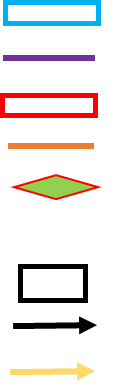 PBA Access Point(s)Line of Separation (LOS) LOS Access Point(s)Vehicle cleaning and disinfection (C&D) station(s)Designated parking area 	Carcass disposal/pickup location 	Carcass removal pathwaysVehicle movements (animal transport vehicles, deliveries, etc.) Site EntryThis is an example map- replace with a labeled premises map of your site.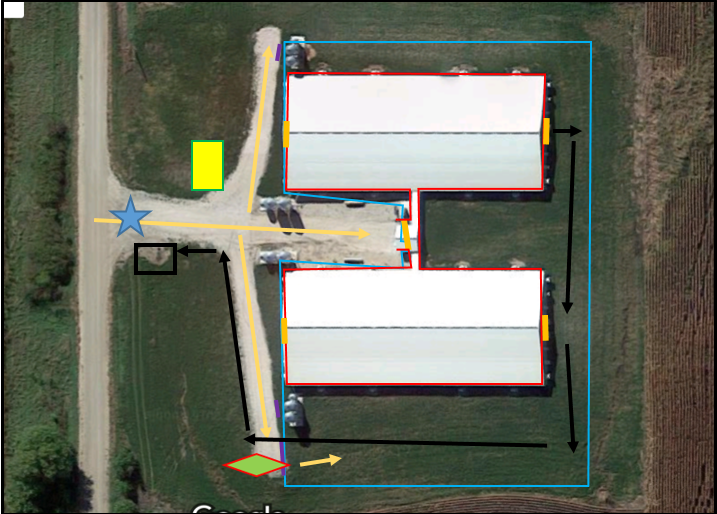 Labeled Premises Map- Animals with Outdoor AccessPremises 911 Address: __________________________________________________________PremID or PIN: ____________________Label your premises map with the following:Perimeter Buffer Area (PBA) PBA Access Point(s)Line of Separation (LOS) LOS Access Point(s)Vehicle cleaning and disinfection (C&D) station(s)Designated parking area 	Carcass disposal/pickup location 	Carcass removal pathwaysVehicle movements (animal transport vehicles, deliveries, etc.) Site EntryLoad-outs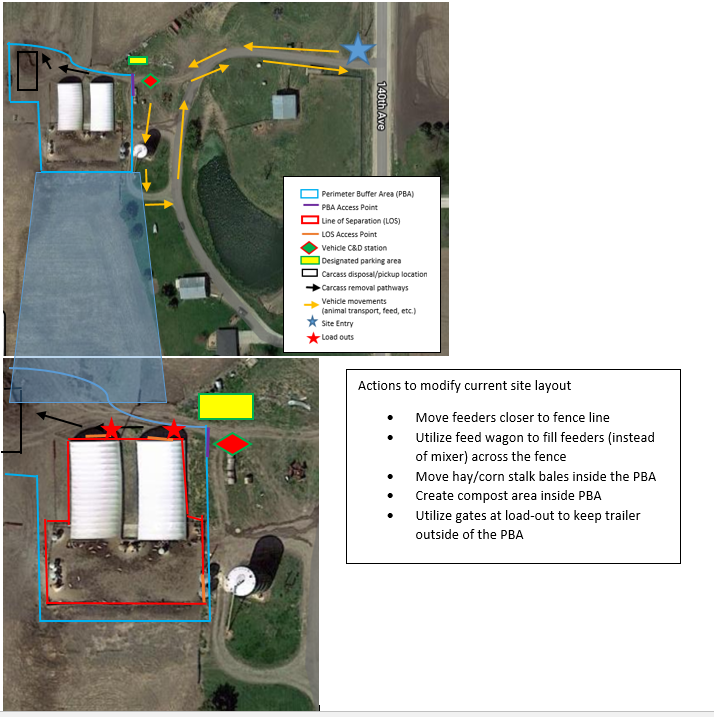 